DRUGA LIGA FBIH ZAPAD SEZONA – 2016/17 SLUŽBENA LICA – XI KOLO29/30.10.2016. – 13:30 satiSlobodna ekipa:   BUSOVAČA   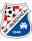              KOMESAR/POVJERENIK					                        KOMESAR/POVJERENIK                   ZA SUDIJE/SUCE					                     TAKMIČENJA/NATJECANJA               Josip Marjanović s.r.                                                                                                     Adnan Dupanović s.r.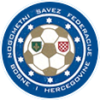 NOGOMETNI SAVEZ FEDERACIJE BiHNOGOMETNI SAVEZ FEDERACIJE BiH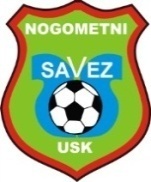 NOGOMETNI SAVEZ UNSKO-SANSKOG KANTONASportska dvorana „LUKE“, Ul. Bosanskih gazija 19, 77000 BihaćTel/fax:   ++387 37 220 283     www.nsusk.ba       e-mail: nsuskbi@gmail.comTransakcijski račun UniCredit Bank 3385002200518445NOGOMETNI SAVEZ UNSKO-SANSKOG KANTONASportska dvorana „LUKE“, Ul. Bosanskih gazija 19, 77000 BihaćTel/fax:   ++387 37 220 283     www.nsusk.ba       e-mail: nsuskbi@gmail.comTransakcijski račun UniCredit Bank 3385002200518445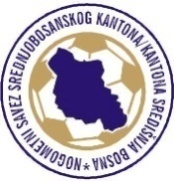   VITEZ (B) –  KRAJINA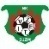 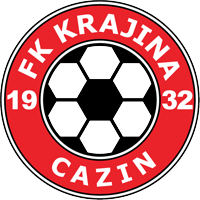   VITEZ (B) –  KRAJINA  VITEZ (B) –  KRAJINA  VITEZ (B) –  KRAJINAGlavni sudacBalić RomanBihaćBužimBužimsubota, 29.10.2016.13:30Asistent 1Hašić RašidG.KoprivnaDelegat:Đogić Husein (Turbe)Đogić Husein (Turbe)Đogić Husein (Turbe)Asistent 2Šabić AdiBihać ISKRA –  VITEZ (V)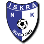 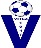  ISKRA –  VITEZ (V) ISKRA –  VITEZ (V) ISKRA –  VITEZ (V)Glavni sudacHalkić HarisSanski MostBugojnoBugojnosubota, 29.10.2016.13:30Asistent 1Turić LadislavNovi TravnikDelegat:Prošić Eldis (Cazin)Prošić Eldis (Cazin)Prošić Eldis (Cazin)Asistent 2Puzović IgorTravnik RADNIK  –   BRATSTVO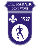 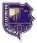  RADNIK  –   BRATSTVO RADNIK  –   BRATSTVO RADNIK  –   BRATSTVOGlavni sudacOmerdić AmarBihaćDonji VakufDonji Vakufnedjelja,30.10.2016.13:30Asistent 1Nanić HasanBužimDelegat:Badić Seadin (Cazin)Badić Seadin (Cazin)Badić Seadin (Cazin)Asistent 2Malkoč AdmirNovi Travnik VLAŠIĆ  –  KLJUČ     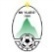 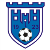  VLAŠIĆ  –  KLJUČ      VLAŠIĆ  –  KLJUČ      VLAŠIĆ  –  KLJUČ     Glavni sudacGelo IvanNovi TravnikTurbeTurbenedjelja,30.10.2016.13:30Asistent 1Kukić Armin BugojnoDelegat:Garić Slaven (Vitez)Garić Slaven (Vitez)Garić Slaven (Vitez)Asistent 2Serdarević AlenVitez KISELJAK  –  KRAJIŠNIK  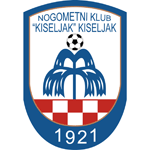 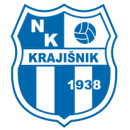  KISELJAK  –  KRAJIŠNIK   KISELJAK  –  KRAJIŠNIK   KISELJAK  –  KRAJIŠNIK  Glavni sudacŠeho MehmedBugojnoKiseljakKiseljaknedjelja,30.10.2016.13:30Asistent 1Poprženović HarisTravnikDelegat:Solomun Davor (Travnik)Solomun Davor (Travnik)Solomun Davor (Travnik)Asistent 2Kahrić SeadJajce PODGRMEČ  –   SLOGA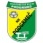 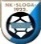  PODGRMEČ  –   SLOGA PODGRMEČ  –   SLOGA PODGRMEČ  –   SLOGAGlavni sudacFajkić AbdulahTravnikSanski MostSanski Mostsubota, 29.10.2016.13:30Asistent 1Velić AlenBugojnoDelegat:Ćemal Fahrudin (Ključ)Ćemal Fahrudin (Ključ)Ćemal Fahrudin (Ključ)Asistent 2Duraković AdisBugojno